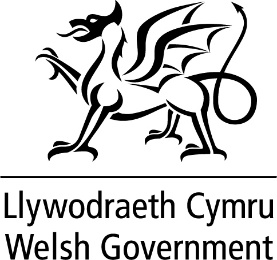 						          	    17 Ionawr 2022Annwyl,Hysbysiad am gyllid sydd ar gael yn ystod Cylch 3 y Gronfa Adferiad Diwylliannol yn sgil COVID-19. Cyfnod Cyllido rhwng mis Rhagfyr 2021 a mis Chwefror 2022 (y 'Dyfarniad Cyllid') Rwy’n ysgrifennu atoch i roi'r wybodaeth ddiweddaraf ichi am y sefyllfa o ran darparu cymorth ariannol ychwanegol drwy drydydd cylch y Gronfa Adferiad Diwylliannol (CRF). Mae Gweinidogion Cymru yn cydnabod pwysigrwydd y sectorau creadigol a diwylliannol yng Nghymru a’u heffaith ar yr economi ehangach, ac maent yn deall y pwysau ariannol sydd wedi bod arnoch, yn enwedig yn wyneb y cyfyngiadau Lefel Rhybudd 2 diweddar a gyflwynwyd yng Nghymru ym mis Rhagfyr 2021er mwyn mynd i'r afael â bygythiad yr amrywiolyn Omicron.Er mwyn parhau i gynorthwyo’ch sector, mae Gweinidogion Cymru wedi cytuno y bydd arian ychwanegol ar gael drwy'r Gronfa Adferiad Diwylliannol ar gyfer y sefydliadau hynny y cafwyd cryn effaith arnynt. Gan eich bod wedi llwyddo yn y gorffennol i gael cyllid yn ystod cylch cyntaf a/neu ail gylch y Gronfa hon, mae’n bosibl y byddwch yn gymwys i gael cyllid eto drwy drydydd cylch cyllido a fydd yn para rhwng mis Rhagfyr 2021 a mis Chwefror 2022. Gallech gael hyd at 50% o'r dyfarniad cyllid a gawsoch yn y gorffennol o dan y Gronfa Adferiad  Diwylliannol.Fodd bynnag, er mwyn bwrw ymlaen â hyn, bydd angen inni sicrhau bod yr holl fuddiolwyr yn dal yn gymwys i gael cyllid, a dangos bod unrhyw gymorth ychwanegol yn dal i roi gwerth am arian. Felly, bydd angen ichi gwblhau'r hunan-ddatganiadau Atodiad A i gadarnhau eich bod yn bodloni'r meini prawf cymhwysedd gorfodol er mwyn cael eich ystyried ar gyfer y cymorth ychwanegol hwn.Fel yr amlinellwyd yn ystod cylchoedd blaenorol y Gronfa Adferiad Diwylliannol, bydd Llywodraeth Cymru yn cynnal gwiriadau monitro priodol ar ôl i brosiectau gael eu cwblhau ac mae’n cadw'r hawl i gymryd unrhyw daliadau yn ôl lle bydd angen os na fydd cyllid adfer wedi cael ei ddefnyddio'n briodol neu os bydd wedi’i gymhwyso'n anghywir. Mae'n bwysig nodi y bydd eich atebion ar y ffurflen hunan-ddatganiad hon yn cael eu defnyddio i asesu a ydych yn gymwys i gael cyllid ychwanegol ai peidio. Felly, fe'ch cynghorir yn gryf i beidio â gwneud cais os na allwch fodloni'r meini prawf uchod. Cofiwch hefyd, os ydych hefyd wedi cael grant Ardrethi Annomestig (NDR) yn ddiweddar, y bydd y swm hwnnw’n cael ei dynnu o unrhyw ddyfarniad ychwanegol posibl a gynigir ichi gan Lywodraeth Cymru. Yn olaf, mae Gweinidogion Cymru yn awyddus i gymaint o'r cyllid hwn â phosibl gael ei ddefnyddio i gefnogi gweithluoedd y busnesau yn y sectorau hyn a byddent am weld cymorth drwy'r gronfa hon yn canolbwyntio ar sicrhau nid yn unig bod y sefydliad ei hun yn parhau’n hyfyw ond bod ei weithlu hefyd yn parhau felly. Llenwch y tabl yn Atodiad A a'i ddychwelyd i WalesCulturalRecoveryFund@llyw.cymru erbyn 14 Chwefror 2022. Yn dilyn arfarniad o'ch gwybodaeth, ac os bydd yn llwyddiannus, byddwch yn derbyn canran o'ch dyfarniad CRF diwethaf a fydd yn cael ei dalu i chi'n uniongyrchol cyn gynted â phosibl ar ôl derbyn eich gwybodaeth a ddychwelwyd ac asesiad mewnol.Yn gywirJason ThomasGyfarwyddwr, Diwylliant, Chwaraeon a ThwristiaethLlofnodwyd gan Jason ThomasO dan awdurdod y Dirprwy Weinidog Diwylliant, Chwaraeon a ThwristiaethCronfa Adferiad Diwylliannol – CRF3 – Atodiad ARwy'n cadarnhau drwy hyn fod yr ymateb uchod yn gywir at ddibenion dyfarnu cyllid o’r Gronfa Adferiad Diwylliannol yn sgil COVID-19 ac o ran yr Amodau sy'n gysylltiedig â'r Cyllid.________________________________________________ Llofnod ________________________________________________ Enw Llofnodwr awdurdodedig ________________________________________________ Sefydiad Cronfa Adferiad Diwylliannol –CRF 3 - Atodiad BMeini prawf allweddol CRF ar gyfer ymgeiswyr Rhaid i ymgeiswyr fod yn sefydliad cydnabyddedig yn y sector diwylliant;Rhaid i ymgeiswyr fod wedi’u lleoli yng Nghymru, neu rhaid eu bod yn gweithredu neu’n cyflogi yng Nghymru; Rhaid i ymgeiswyr fedru darparu datganiad ariannol llawn ar gyfer o leiaf flwyddyn, a rhaid bod y datganiad hwn wedi'i ardystio neu ei archwilio'n annibynnol ond nid oes angen ichi fod wedi cofrestru at ddibenion TAW os yw cyfanswm eich trosiant yn is na'r trothwy cofrestru;Rhaid bod gan ymgeiswyr gyfrif banc yn y DU yn enw'r busnes neu'r sefydliad;Mae angen i ymgeiswyr ddangos eu bod yn gweithredu'n gynaliadwy ym mis Chwefror 2020;Rhaid i ymgeiswyr ddangos eu bod wedi gweld gostyngiad sylweddol yn eu trosiant neu eu hincwm ers 1 Ebrill 2020 o ganlyniad i'r pandemig a bod disgwyl i hynny barhau tan 30 Medi 2021;Ni fydd unrhyw gymorth blaenorol e.e. cynnig terfynol o gymorth oddi wrth Lywodraeth Cymru o dan y Gronfa Cadernid Economaidd, yn cael ei ddidynnu, ond rhaid ei ddatgan fel rhan o'ch hawliad;Ni fydd y gronfa'n talu costau y rhoddwyd cymorth ar eu cyfer yn y gorffennol drwy gyllid grant arall fel y Gronfa Cadernid Economaidd neu gostau y rhoddwyd cymorth ar eu cyfer drwy gronfeydd cyhoeddus eraill;Rhaid i sefydliadau neu fusnesau sy'n cael cymorth drwy'r cynllun hwn geisio cynnal cyflogaeth am flwyddyn (un o amodau’r cynnig).Rhaid i geisiadau gynnig gwerth da am arianBydd disgwyl i sefydliadau neu fusnesau sy'n cael cymorth drwy'r cynllun hwn weithredu mewn ffordd sy’n gydnaws ag ethos ac egwyddorion y Contract Diwylliannol.Hunan-ddatganiadDewiswch ymateb Ymateb yr ymgeisyddRydych yn cadarnhau eich bod yn dal i fodloni'r holl feini prawf cymhwysedd gwreiddiol ac nad yw’ch amgylchiadau wedi newid (Gweler y meini prawf cymhwysedd yma) Cronfa Adferiad Diwylliannol Cymru Cylch 3 | Busnes Cymru (gov.wales)Ydym – mae'r busnes yn dal i fodloni'r holl feini prawf cymhwysedd gwreiddiol ac nid yw’n hamgylchiadau wedi newid Nac ydym – nid yw'r busnes bellach yn bodloni'r meini prawf cymhwyseddYn ogystal â chadarnhau eich bod yn bodloni meini prawf gwreiddiol y gronfa, sydd i’w gweld yn Atodiad A, rydych hefyd yn cadarnhau bod y sefyllfa wedi cael cryn effaith arnoch oherwydd bod eich trosiant o leiaf 50% yn llai rhwng mis Rhagfyr 2021 a mis Chwefror 2022 o gymharu â'r un cyfnod yn 19/20. Mae’n bosibl y byddwn yn ystyried achosion eithriadol – ychwanegwch ragor o fanylion yn y blwch isod.Ydw –gallaf gadarnhau bod y busnes wedi wynebu gostyngiad o 50% neu fwy yn ei drosiant yn ystod yr amser a bennirNac ydw – ni allaf ddangos bod gostyngiad o 50% neu fwy yn nhrosiant y busnes Rydych yn cadarnhau eich bod wedi dyrannu'r holl gyllid blaenorol a roddwyd ichi drwy'r Gronfa Adferiad Diwylliannol Ydw – gallaf gadarnhau bod y busnes wedi dyrannu’r holl gyllid blaenorol a gafodd drwy’r Gronfa yn unol â'r llythyr cynnigNac ydw – ni allaf gadarnhau bod cyllid blaenorol a gafwyd drwy’r Gronfa wedi cael ei warioRydych yn cadarnhau NAD yw manylion eich busnes wedi newid, gan gynnwys (cyfrif banc etc.) Os yw eich manylion banc wedi newid neu os yw 12 mis neu fwy ers eich taliad CRF diwethaf – LLENWCH YN Y PL8Cronfa Adferiad Diwylliannol Cymru Cylch 3 | Busnes Cymru (gov.wales)Ydw – NID yw'r manylion wedi newid ac maent yn parhau yr un fath Nac ydw – mae’r manylion wedi newidRydych yn cydnabod y bydd Llywodraeth Cymru, gan ddefnyddio prosesau monitro Llywodraeth Cymru, yn cynnal unrhyw wiriadau priodol y bernir eu bod yn angenrheidiol er mwyn asesu'r cais a’r datganiadau ac er mwyn gwirio natur ac effaith y cyllid a’r defnydd a wneir ohono yn y dyfodol.Ydw − rwy'n cydnabod y telerau a'r amodau fel y’u hamlinellir yn y llythyr cynnig gwreiddiolNac ydwRydych yn cadarnhau NAD ydych wedi gwneud cais am unrhyw gyllid adfer arall oddi wrth Lywodraeth Cymru ar gyfer yr un cyfnod h.y. Y Gronfa Cadernid Economaidd Rhagfyr 2021 – Chwefror 2022 a/neu nad ydych yn cael grant Ardrethi Annomestig. Rwy’n cadarnhau NAD wyf wedi gwneud cais am unrhyw gyllid adfer oddi wrth Llywodraeth Cymru ar gyfer yr un cyfnod â chyfnod y gronfa hon  Rwy'n cadarnhau fy mod WEDI gwneud cais am gyllid adfer arall oddi wrth Lywodraeth Cymru ers mis Rhagfyr 	Rydych yn cadarnhau eich bod yn cydymffurfio ac y byddwch yn parhau i gydymffurfio â'r cyfyngiadau sydd yn eu lle.Ydw – rwyf yn cydymffurfio â nhw a byddaf yn parhau i wneud hynnyNac ydw − nid wyf ac ni fyddaf yn cydymffurfio â nhwOs nad ydych wedi cadarnhau pob un o’r datganiadau uchod ac os hoffech fanylu ar unrhyw amgylchiadau eithriadol,  rhowch ragor o wybodaeth 	